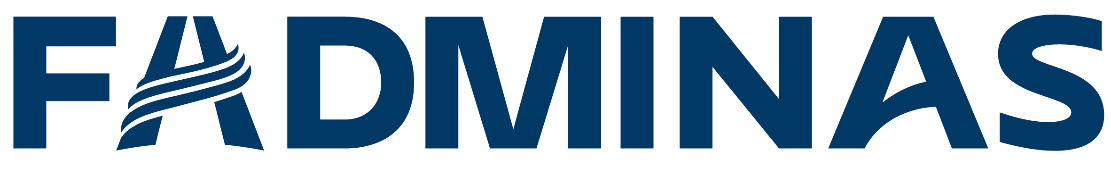 LISTA DE LIVROS E MATERIAIS 2° ANO 202303 Cadernos grandes brochura capa dura- 48 folhas         02 Cadernos grandes brochura capa dura- 96 folhas 01 Caderno brochura pequeno – coral04 Lápis preto de escrever04 Borrachas macias02 Apontadores simples01 Caixa de canetinha hidrográfica02 Tubos de cola branca- 110 ml01 Caixa de cola colorida01 Tesoura- sem ponta03 Caixas de massa de modelar- 12 cores02 Caixas de lápis de cor01 Régua01 Pincel- nº 1201 Pote vazio com tampa para massinha01 Tinta guache- 250 ml03 Revistas para recorte- cuidado com conteúdo impróprio01 Tubo de cola branca 500g01 Caixa de giz de cera01 Fita crepe01 Caixa de tinta guache 12 cores05 Caixas de fósforo cheias10 Penas coloridas01 Capa de chuva01 Fita adesiva larga transparente01 Fita dupla face01 Estojo com duas divisórias01 Avental para pintura01 Pacote de papel color set a401 Pacote de papel lumi paper01 Pacote de papel vergê 180 g/m- 50 folhas03 Folhas de e.v.a- lisas de cores variadas02 Folhas de e.v.a- estampado02 Folhas de e.v.a - com glitter01 Tela de pintura- 30 x 4020 Tampinhas de garrafa pet01 Caixa de sapato grande- Encapada para guardar os materiais de artes01 Teckbond- nº 201 Caneta permanente- fina para meninas e grossa para meninos01 Pacote de olhinhos móveis COLEÇÃO/ TÍTULOEDITORAVALORSistema Interativo 1° SemestreCPBR$ 254,30Sistema Interativo 2° SemestreCPBR$ 254,30Escreva Corretamente Volume BCPBR$ 88,90Ensino ReligiosoCPBR$ 102,20Agenda InfantilCPBApostila Internacional SchoolR$ 240,00        01 Bolsinha Higiênica com:01- Escova Dental01- Creme Dental01- Sabonete Líquido01- Toalha de rosto com nomeOBSERVAÇÕES:Todo material e uniforme deverá vir com nome do aluno .Os materiais deverão ser entregues no 1° dia de aula.Os livros e cadernos deverão ser encapados com plástico transparente e devem ser etiquetados. O aluno deverá ter em casa material disponível para tarefas.Entregue por:______________________________________ Data:___/____/____Conferido por:____________________________________  Data:____/___/____